Försäljning av viltkött till restaurang och butikDen som vill beställa eller köpa åländskt viltkött på restaurang eller i butik blir idag ofta besviken. Samtidigt har vi på Åland goda stammar av jaktbart vilt och speciellt rådjursstammen har vuxit till närmast problematiska nivåer. Samtidigt vittnar jägare om oklara besked från myndighetshåll kring vad som gäller bland annat i fråga om försäljning, antal djur och slaktutrymmen. Med hänvisning till 38 § 1 mom. lagtingsordningen ställer jag till vederbörande medlem av landskapsregeringen följande skriftliga fråga:Hur avser landskapsregeringen att göra det så enkelt som möjligt för åländska jägare att kunna sälja viltkött till restauranger och butiker?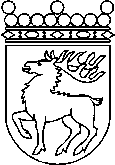 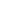 Ålands lagtingSKRIFTLIG FRÅGA nr 17/2021-2022SKRIFTLIG FRÅGA nr 17/2021-2022Lagtingsledamot DatumSimon Påvals2022-05-10Till Ålands lagtingTill Ålands lagtingTill Ålands lagtingTill Ålands lagtingTill Ålands lagtingMariehamn den 10 maj 2022Mariehamn den 10 maj 2022Simon Påvals